1.pielikumsOgres novada pašvaldības domes28.07.2022. sēdes lēmumam(protokols Nr.17;3)OGRES NOVADA PAŠVALDĪBAS AĢENTŪRAS “OGRES KOMUNIKĀCIJAS”2021. GADA PUBLISKAIS PĀRSKATSOgre2022Saturs1. Vispārēja informācija par Ogres novada pašvaldības aģentūru “Ogres komunikācijas”	31.1.	Aģentūras darbības normatīvais regulējums	31.2.	Aģentūras  struktūrvienības un padotībā esošās iestādes	41.3.	Aģentūras funkcijas un uzdevumi	42. Finanšu resursi un darbības rezultāti	52.1.	Aģentūras  finansējums un tā izlietojums	52.2.	Ogres novada  pašvaldības budžeta piešķirtie līdzekļi un to izlietojums	72.3.	Ieņēmumi no aģentūras sniegtajiem maksas pakalpojumiem	82.4.	Aģentūras sniegto publisko pakalpojumu izcenojumi pārskata periodā	82.5.	Aģentūras svarīgākie darbības rezultāti 2021. gadā	92.6.	Aģentūras finanšu saistības	102.7.	Aģentūras darbs ar debitoriem	102.8.	Iekšējās kontroles sistēma	113. Personāls	114. Komunikācija ar sabiedrību	125. Nākamā gada plānotie pasākumi	125.1. Pārskata gadā uzsāktie pasākumi, kuri tiks turpināti	125.2. Paredzamie notikumi, kas varētu būtiski ietekmēt aģentūras darbību nākotnē	126. Neatkarīgu revidentu ziņojums	15Vispārēja informācija par Ogres novada pašvaldības aģentūru “Ogres komunikācijas” Aģentūras darbības normatīvais regulējumsOgres novada pašvaldības aģentūra “Ogres komunikācijas” (turpmāk arī – aģentūra) saskaņā ar Ogres novada domes 2014. gada 26. septembra lēmumu (protokols Nr.20; 1.§) ir izveidota pašvaldības iestāde, kurai ar Ogres novada domes lēmumu uzdots veikt no pašvaldības funkcijām izrietošus pārvaldes uzdevumus, sniedzot pakalpojumus un īstenojot pašvaldības un starptautiskus projektus un programmas. Aģentūra darbojās saskaņā ar Ogres novada pašvaldības 2014. gada 13. novembra saistošajiem noteikumiem Nr. 32/2014 “Ogres novada pašvaldības aģentūras “Ogres komunikācijas” nolikums”.2018. gada 25. jūlijā stājoties spēkā Ogres novada pašvaldības 2018. gada 21. jūnija saistošajiem noteikumiem Nr. 14/2018 “Grozījumi Ogres novada pašvaldības 2014. gada 13. novembra saistošajos noteikumos Nr. 32/2014 “Ogres novada pašvaldības aģentūras “Ogres namsaimnieks” nolikums”, aģentūras nosaukums tika mainīts no pašvaldības aģentūras “Ogres namsaimnieks” uz pašvaldības aģentūru “Ogres komunikācijas.” 2018. gada 1. jūlijā saskaņā ar Ogres novada pašvaldības 2018. gada 25. janvāra lēmumu Nr. 2 „Par Ogres novada pašvaldības aģentūras „Ogres namsaimnieks” reorganizāciju” un Ogres novada pašvaldības 2018. gada 19. aprīļa lēmumu Nr. 6 “Par grozījumiem Ogres novada pašvaldības domes 2018.gada 25.janvāra lēmumā “Par Ogres novada pašvaldības aģentūras “Ogres namsaimnieks” reorganizāciju” un reorganizācijas beigu datuma noteikšanu” Ogres novada pašvaldība veica aģentūrai deleģēto funkciju pārdali, deleģējot funkcijas aģentūrai un sabiedrībai ar ierobežotu atbildību “Ogres Namsaimnieks”.Aģentūras mērķis ir organizēt ūdenssaimniecības pakalpojumus Ogres novada Ogres pilsētas un Ogresgala pagastā, pārvaldīt aģentūras valdījumā nodotās Ogres novada pašvaldības centralizētās ūdensapgādes, fekālās un lietus kanalizācijas sistēmas, pārvaldīt aģentūras valdījumā nodoto nekustamo īpašumu, nodrošināt sociālo māju uzturēšanu, nodrošināt dzīvnieku patversmes darbību, peldbaseina darbību, ceļu un pilsētvides uzturēšanu un attīstību un kapu uzturēšanu. Aģentūra savā darbībā ievēro starptautisko tiesību un Eiropas Savienības tiesību normas, kā arī vispārējos tiesību principus, Latvijas Republikas Satversmi, Latvijas Republikas likumus, Ministru kabineta noteikumus, Ogres novada pašvaldības saistošos noteikumus, Ogres novada pašvaldības domes lēmumus un rīkojumus, kas attiecas uz aģentūru un tās darbību. Aģentūra ir Ogres novada domes noteiktās kompetences un veicamo funkciju ietvaros reorganizēto Ogres novada pašvaldības aģentūru “Mālkalne” un “Dziednīca” saistību un tiesību pārņēmēja.      Pārskata periodā aģentūra nav līdzdarbojusies sadarbības projektos.Aģentūras stratēģija izpildīta atbilstoši budžeta apstiprinātajam plānam, tai skaitā, ir paplašināti ūdensvadu tīkli un veikti ūdenssaimniecības rekonstrukcijas darbi. Nosaukums:			Ogres novada pašvaldības aģentūra “Ogres komunikācijas”               Reģistrācijas numurs:		90010402651Juridiskā adrese:		Mālkalnes prospekts 3, Ogre, Ogres novads, LV-5001Faktiskā adrese:                      Akmeņu iela 43, Ogre, Ogres novads, LV-5001Dibinātājs:			Ogres novada pašvaldībaJuridiskā adrese :		Brīvības iela 33, Ogre, Ogres novads,  LV-5001Ogres novada pašvaldības aģentūras “Ogres komunikācijas” gada pārskata periods ir no 2021. gada 1. janvāra līdz 2021. gada 31. decembrim,  kas ir divpadsmit kalendārie mēneši. Aģentūras  struktūrvienības un padotībā esošās iestādesAģentūras darbību vada un organizē aģentūras direktors, kas rīkojas saskaņā ar normatīvajos aktos un aģentūras nolikumā noteiktajamiem noteikumiem. Aģentūras darbību atbilstoši Publisko aģentūru likumam pārrauga Ogres novada pašvaldība un tās pilnvarotā persona – izpilddirektors.  Aģentūras struktūra noteikta ar Ogres novada pašvaldības 2018. gada 19. aprīļa saistošajiem noteikumiem Nr. 9/2018 ”Grozījumi Ogres novada pašvaldības 2014.gada 13.novembra saistošajos noteikumos Nr. 32/2014 ”Ogres novada pašvaldības aģentūras “Ogres namsaimnieks” nolikums”, kuri  stājas spēkā 2018. gada 1. jūlijā. Aģentūras struktūru veido struktūrvienības – peldbaseins ”Neptūns” un Dzīvnieku patversme, un nodaļas – Saimniecības nodaļa, Notekūdeņu attīrīšanas nodaļa, Administratīvā nodaļa un Ūdenssaimniecības nodaļa. Aģentūras struktūrvienību un nodaļu funkcijas, uzdevumi, tiesības un darba organizācija ir noteikta struktūrvienību  un nodaļu nolikumos.  Aģentūras funkcijas un uzdevumiAģentūras galvenās funkcijas un uzdevumi pārskata periodā bija:aģentūras valdījumā nodotā Ogres novada domes nekustamā īpašuma – daudzdzīvokļu dzīvojamo māju ar tām piesaistīto teritoriju, nedzīvojamo ēku (telpu), kā arī atsevišķu dzīvokļu īpašumu pārvaldīšana;sociālo māju un ar to saistīto ēku kompleksa un tam piesaistītā zemes gabala pārvaldīšana un  uzturēšana;ūdensapgāde un notekūdeņu novadīšana Ogres pilsētā un Ogresgala pagastā;pilsētas teritorijas labiekārtošana;pilsētas lietus kanalizācijas ekspluatācija un remonts;peldbaseina pakalpojumi;dzīvnieku patversmes uzturēšana;informācijas  par Ogres pilsētas  ielām un tiltiem un pagastu ceļiem un tiltiem apkopšana, un informācijas iesniegšana Ogres pašvaldības centrālajā administrācijā;kapsētu izveidošanas un uzturēšanas, kapu vietu piešķiršanas un uzskaites nodrošināšana, kapsētu pārziņa pienākumus un tiesības Ogres pilsētā, Ogresgalā un Ciemupē nodrošināšana.Finanšu resursi un darbības rezultāti2021. gadā aģentūras darbība notika atbilstoši aģentūras nolikumam, Ogres novada pašvaldības deleģētajiem uzdevumiem, darba plānam un pieejamam finansējumam. Aģentūras  finansējums un tā izlietojumsOgres novada pašvaldības aģentūras "Ogres komunikācijas" darbība  pārskata periodā tika nodrošināta no šādiem finansējuma avotiem:     1. Ogres novada pašvaldības budžeta līdzekļi;     2. Ieņēmumi no aģentūras sniegtajiem maksas pakalpojumiem.2021. gadā aģentūra realizējot tai uzdotās funkcijas, ir izpildījusi Ogres novada domes apstiprinātos budžeta rādītājus un uzdevumus.2021. gadā PA”Ogres komunikācijas” pamatbudžeta ieņēmumi ir 2 827 147 euro, kas ir 97.71 % no 2020. gada pamatbudžeta ieņēmumiem. Kopējie ieņēmumi salīdzinot ar 2020.gadu ir nedaudz samazinājušies. Ieņēmumu apjomu negatīvi ietekmēja peldbaseina darbība, jo Covid 19 ietekmē tā darbība tika atjaunota tikai septembrī ar samazinātu apmeklētāju skaitu, jo jāstrādā ”zaļajā režīmā”. Salīdzinoši ar 2019.gadu, kad baseins strādāja bez ierobežojumiem, ieņēmumi par baseina izmantošanu sastādīja 179 852 euro, bet 2021.gadā – 70 873 euro.  Savukārt ieņēmumi no ūdenssaimniecības pakalpojumiem salīdzinoši ar  iepriekšējo gadu ir palielinājušies par 35565 euro. 2021.gadā proporcionāli lielāko ieņēmumu daļu, jeb 73 % no kopējā ieņēmumu apjoma, veido maksas pakalpojumi un citu pašu ieņēmumi, kuri veidojas no sniegtajiem pakalpojumiem par ūdensapgādi, kanalizāciju, peldabaseina izmantošanu un no dažādiem mazāka apjoma pakalpojumiem.Pamatbudžeta izdevumi 2021. gadā ir 2 909 327 euro, kas sastāda 97 % no 2020. gada izdevumiem. Ekonomiskās darbības izdevumi ir samazinājušies salīdzinājumā ar 2020.gada izdevumiem uz transporta iegādes izdevumu rēķina -  2020.gadā tika iegādātas jaunas transporta vienības – kravas auto ar asenizācijas aprīkojumu un komerctransports ūdenssaimniecības nodaļas vajadzībām. Vides aizsardzības izdevumu pieaugums skaidrojams ar to, ka mainoties cenai par nešķiroto atkritumu noglabāšanu poligonā, ir pieaudzis kopējais tarifs atkritumu izvešanai.  Notekūdeņu apsaimniekošanas izmaksas ir nedaudz samazinājušās. Tika veikti dažāda apjoma rekonstrukcijas, renovācijas un izbūves darbi, no kuriem būtiskākais ir kanalizācijas posma nomaiņa (26 m) no Sūnu ielas 3 līdz Turkalnes ielai 13, kā arī Čiekuru un Draudzības ielu KSS  tehnisko iekārtu nomaiņa. Par pašvaldības finansējumu (129800 EUR) tika izbūvēta kanalizācijas sūknētava un spiedvads Doles ielas daudzdzīvokļu ēkām, lai nodrošinātu notekūdeņu novadīšanu uz pilsētas attīrīšanas iekārtām bez privātpersonām piederoša īpašuma pakalpojuma izmantošanas. Teritoriju un mājokļu apsaimniekošanas izdevumi salīdzinot ar 2020.gadu kopumā ir palikuši iepriekšējā gada līmenī. Ūdensapgādes pakalpojuma izmaksas ir nedaudz samazinājušās. Būtiskākie darbi ūdensapgādē 2021.gadā: tika rekonstruēti ūdensvadi Akmeņu ielā un Ceriņu ielā, kā arī veikti dažādi nelieli remontdarbi par summu 35674 EUR. Pašvaldības finansējuma ietvaros (14455 EUR) tika nomainīti ugunsdzēsības hidranti. Atpūtas, kultūras un reliģijas sadaļā ietilpst peldbaseina “Neptūns” izmaksas, kuras salīdzinot ar iepriekšējo gadu ir palielinājušās (vairāk līdzekļu tika novirzīti dažādiem remontiem), bet ieņēmumi no peldbaseina pakalpojumiem Covid 19 ietekmē, salīdzinot ar 2020.gadu, ir kritušies (dīkstāve). Sociālās aizsardzības izdevumi ir samazinājušies salīdzinot ar 2020.gadu.  Tika veikti dažādi remontdarbi  pašvaldības dzīvokļos (iekšējās apdares, plīts, elektroinstalācijas u.c. remonti), kā arī tika veikti sīkie remonti un tukšo pašvaldības dzīvokļu atbrīvošana no mēbelēm un sadzīves atkritumiem.  Ogres novada  pašvaldības budžeta piešķirtie līdzekļi un to izlietojums2021.gadā no Ogres novada domes budžeta Ogres novada pašvaldības aģentūrai “Ogres komunikācijas” tika piešķirti 761 998.10 EUR, kas tika izlietoti šādi:pilsētas apzaļumošana – 71 833.00 EUR;sociālo funkciju realizācija soc. mājās – 55 948.48 EUR;sociālo māju remotdarbi – 0.00 EURpašvaldības dzīvokļu remonts – 10 338.97 EUR;pilsētas lietus kanalizācijas ekspluatācija un remonts – 43 163.18 EUR; pārvietojamo tualešu uzturēšana – 14 301.31 EUR;strūklakas uzturēšana – 15 250.33 EUR;Norupītes sūknētavas ekspluatācija – 23 038.27 EUR;peldošo platformu ekspluatācija Krasta ielā –31 828.25 EUR;dzīvnieku patversmes uzturēšana – 24 090.38 EUR;elektroenerģija pārsūknēšanas stacijā Ogre – 3 – 14 471.00 EUR;pārņemto komunālās nodaļas funkciju izpilde – 56 391.00 EUR;kapu uzturēšana – 107 849.35 EUR;decentralizēto notekūdeņu uzskaites un kontroles nodrošināšana – 19 887.76 EUR;Nedarbojošo, bojāto ugunsdzēsības hidrantu nomaiņa Ogres pilsētā – 14 454.99 EUR;pakalpojumi pašvaldības iestādēm – 1 771.44 EUR;Ūdens dzeršanas vietu ierīkošana – 1 271.80 EUR;Kanalizācijas sūknētavas un spiedvada izbūve Doles ielas daudzdzīvokļu ēkām – 129800.00 EUR;dotācija Meža prospekta 9, Ogrē, uzturēšanai – 126 308.59 EUR.Ieņēmumi no aģentūras sniegtajiem maksas pakalpojumiemŪdensapgādes, notekūdeņu novadīšanas, nedzīvojamo telpu apsaimniekošanas un citus maksas pakalpojumu ieņēmumi pārskata gadā bija 2 065 102 EUR, kas izlietoti minēto pakalpojumu izpildes nodrošināšanai. Pārskata gadā visi aģentūras izdevumi ir lietderīgi un pamatoti un tika novirzīti, lai sekmīgi nodrošinātu visu aģentūrai noteikto un uzdoto funkciju izpildi. Aģentūras sniegto publisko pakalpojumu izcenojumi pārskata periodāPublisko aģentūru likuma 17. panta otrā daļa, nosaka, ka aģentūra nodrošina pašvaldības uzdevumu īstenošanu, sniedzot maksas pakalpojumus saskaņā ar pašvaldības domes apstiprinātu cenrādi, kurā nosaka maksāšanas kārtību, likmes un atvieglojumus. Aģentūras svarīgākie darbības rezultāti 2021. gadāPārskata gadā patērētājiem realizētais ūdens daudzums sastāda 766 856 m3, kas ir par 10511 m3 vairāk kā 2020.gadā. Ūdens kvalitāte atbilst visām dzeramā ūdens noteiktajām prasībām.2021. gadā patērētājiem realizētais notekūdens daudzums bija 781 773 m3, pieaugums pret 2020.gadu sastāda 15 057 m3. 2021. gadā tika veikti ūdensapgādes rekonstrukcijas darbi par summu 140738 EUR: apjomīgākie darbi - tika rekonstruēti ūdensvadi Akmeņu ielā un Ceriņu ielā, kā arī veikti dažādi nelieli remontdarbi par summu 35674 EUR. Pašvaldības finansējuma ietvaros (14455 EUR) tika nomainīti ugunsdzēsības hidranti. Kanalizācijas rekonstrukcijas darbi tika veikti par 86441 EUR, no kuriem būtiskākais ir kanalizācijas posma nomaiņa (26 m) no Sūnu ielas 3 līdz Turkalnes ielai 13, kā arī Čiekuru un Draudzības ielu KSS  tehnisko iekārtu nomaiņa. Par pašvaldības finansējumu (129800 EUR) tika izbūvēta kanalizācijas sūknētava un spiedvads Doles ielas daudzdzīvokļu ēkām, lai nodrošinātu notekūdeņu novadīšanu uz pilsētas attīrīšanas iekārtām bez privātpersonām piederoša īpašuma pakalpojuma izmantošanas.  Peldbaseinā “Neptūns” tika veikti remontdarbi telpās par summu 47084 EUR no kuriem apjomīgākais ir mazā baseina iekšējās apdares remonts un daļas jumta seguma nomaiņa. Peldbaseina iekšējās inženierkomunikācijas tika uzturētas,  remontētas par summu  11534 EUR.Pašvaldības dzīvokļi tika remontēti par summu 10339 EUR. 2021. gada 16. februārī Vides aizsardzības un reģionālās attīstības ministrija apstiprināja projekta Nr.3DP/3.5.1.1.0/12/IPIA/VARAM/001 “Ogres ūdenssaimniecības attīstība, III kārta” pēcuzraudzības piekto – pēdējo pārskatu. Tika iesniegtas Eiropas Savienības Kohēzijas fonda projektu atskaites “Ogres ūdenssaimniecības attīstība, IV kārta”.  Sākot ar 2020. gada 20. maiju pamatojoties uz Ogres novada pašvaldība 2020. gada 20. februāra saistošajiem noteikumiem Nr. 3/20 “Par decentralizēto kanalizācijas pakalpojumu sniegšanas un uzskaites kārtību Ogres novada pašvaldībā” aģentūrai tika deleģēta papildus funkcija –  nodrošināt un uzturēt decentralizēto kanalizāciju sistēmu reģistru, tai skaitā uzturēt asenizatoru reģistru. Veicot iedzīvotāju informēšanu par decentralizēto kanalizāciju sistēmu reģistrācijas anketu aizpildīšanu, aptuveni 40% iedzīvotāji Ogres pilsētā un Ogresgala pagastā ir reģistrējuši decentralizēto kanalizāciju sistēmu. 2021. gadā ir veikta aktīva decentralizēto kanalizāciju sistēmu apsekošana. Aģentūras finanšu saistībasAģentūras saistības jeb kreditoru parādi uz 2021. gada 31. decembri bija 277 979 EUR, no tiem, īstermiņa saistības 277 979 EUR, tai skaitā:saistības pret piegādātājiem un darbuzņēmējiem – 133 453 EUR;nodokļi un sociālās apdrošināšanas maksājumi – 27 171 EUR;īstermiņa uzkrātās saistības – 110 986 EUR;nākamo periodu ieņēmumi un saņemtie avansi – 6 369 EUR.Pārskata periodā aģentūra savlaicīgi ir veikusi visus norēķinus ar valsts budžetu par nodokļiem, un ar piegādātājiem un darbuzņēmējiem. Aģentūras darbs ar debitoriem2021. gadā tika veikta debitoru analīze, izvērtējot debitoru maksātspēju, īpaši gadījumos, kad parāds ir iztiesāts un piedziņas procesā nodots Zvērinātam tiesu izpildītājam, iegūstot informāciju par parādnieku mantas esamību un piedziņas iespējamību.2021. gadā parādu piedziņa tika risināta ārpustiesas procesā, kontrolējot debitorus parādu pieaugumus un risinot situācijas kopā ar parādniekiem – ir veikta parādnieku informēšana par parādu saistībām, gan telefoniska, gan atgādinājumu un brīdinājumu veidā. Ņemot vērā, kā 2021. gadā Aģentūra savu darbību veica attālināti – neuzņemot klientus klātienē, palielinājās tieši mutisko vienošanos skaits, kas tika noslēgtas par parādu saistību izpildes īstermiņu grafikiem. Iekšējās kontroles sistēmaKatru gadu tiek izstrādāts aģentūras budžets un darba plāni, ko apstiprina Ogres novada pašvaldība. Aģentūras ikmēneša sasniegtie darbības rezultāti un plāna izpilde tiek regulāri kontrolēta un analizēta.Regulāri  tiek veikta ikgadējā inventarizācija un faktiskie inventarizācijas rezultāti tiek salīdzināti ar grāmatvedības uzskaites datiem. Grāmatvedības datorsistēmās regulāri tiek veiktas izmaiņas atbilstīgi valsts likumdošanas izmaiņām.Aģentūras iekšējās kontroles sistēma izveidota un funkcionē saskaņā ar Ogres novada pašvaldībā un aģentūrā izstrādāto grāmatvedības uzskaites un finanšu kontroles koncepciju, kura nodrošina aģentūras līdzekļu saglabāšanu, racionālu un efektīvu izlietošanu, saimniecisko darījumu atbilstību likumdošanai un aģentūras nolikumam. 2021. gadā aģentūras finanšu un saimnieciskās darbības revīziju veica sabiedrība ar ierobežotu atbildību "REVIDENTS UN GRĀMATVEDIS", reģistrācijas Nr. 40003402878, sniedzot savu atzinumu par 2021. gada pārskatu un saimniecisko darbību. Tiek ņemti vērā revidenta ieteikumi, lai nodrošinātu Aģentūras stabilu darbību.3. PersonālsNo 2021. gada 1. janvāra līdz 2021. gada 31.decembrim aģentūrā tika nodarbināti 78 darbinieki, no kuriem 52 procenti bija sievietes un  48 procenti vīrieši. Aģentūras struktūra un vadošie darbinieki: Administratīvā nodaļa, Peldbaseins “Neptūns”, Saimniecības nodaļa, Ūdenssaimniecības nodaļa un Notekūdeņu attīrīšanas nodaļa. Darbinieku vidējais vecums bija  - 55 gadi. Trīs aģentūras nodaļu un struktūrvienību vadītājiem ir augstākā izglītība, vienam vidējā izglītība, vienam – vidējā profesionālā. Viens struktūrvienības vadītājs uzsācis mācības augstskolā. Personāla mainība pārskatā gadā bija 10 procenti.Lai uzlabotu darba kvalitāti, aģentūras darbinieki atbilstoši savai specialitātei un darba nepieciešamībai apmeklēja - dažādus kvalifikācijas seminārus un kursus.Saskaņā ar Ogres novada pašvaldības noteikto kārtību gada nogalē tika veikta darbinieku darba izpildes novērtēšana.Komunikācija ar sabiedrībuAģentūras komunikācija ar klientiem tiek nodrošināta ar Ogres novada pašvaldības mājas lapas starpniecību. Ogres novada mājas lapā ir pieejama informācija par peldbaseina noslogojuma grafiku un izcenojumiem. Īstenojot informācijas pieejamības principu, aģentūra regulāri ievieto aktuālo informāciju ne tikai Ogres novada pašvaldības mājas lapā, bet veicina sabiedrības informētību izmantojot arī ar plašsaziņas līdzekļu starpniecību, tai skaitā, televīzijas sižetu un interviju starpniecību.Visu šo augstāk minēto pasākumu mērķis ir efektīvāka sabiedrības un klientu informēšana un dialoga veidošana par aģentūras darbu un visām ar to saistītām aktualitātēm. Aģentūra arī turpmāk nodrošinās „atvērtu” komunikāciju ar sabiedrību gan ar sociālo tīklu starpniecību, gan Ogres novada pašvaldības mājas lapu un citu plašsaziņas līdzekļu starpniecību.5. Nākamā gada plānotie pasākumi5.1. Pārskata gadā uzsāktie pasākumi, kuri tiks turpinātiOgres novada  pašvaldības  aģentūra “Ogres komunikācijas”  turpinās  īstenot vienotu Ogres novada domes politiku ūdensapgādes, kanalizācijas un nodotā nekustamā īpašuma pārvaldīšanā (sociālās mājas, pašvaldības dzīvokļu īpašumi), lai nodrošinātu sabiedrības vajadzību apmierināšanu šo pakalpojumu saņemšanā Ogres pilsētā un Ogresgala pagastā, kā arī veiks kapu apsaimniekošanu un nodrošinās peldbaseina darbību un citu aģentūras funkciju īstenošanu.5.2. Paredzamie notikumi, kas varētu būtiski ietekmēt aģentūras darbību nākotnēAģentūra arī turpmāk savu darbību turpinās Ogres novada pašvaldības noteiktajos virzienos: pārvaldīt vadījumā nodoto nekustamo īpašumu (sociālās mājas, pašvaldības dzīvokļu īpašumus), sniegt ūdenssaimniecības pakalpojumus, veikt kapu apsaimniekošanu un nodrošināt peldbaseina darbību un veikt citas nepieciešamās darbības funkcijās, ko pašvaldība ir deleģējusi aģentūrai.Administratīvās teritoriālās reformas ieviešanā tika veikta Ikšķiles, Ķeguma, Lielvārdes un Ogres novadu apvienošana. Saskaņā ar Ogres novada pašvaldības 2021. gada 1. jūlija saistošo noteikumu Nr.12/2021 ”Ogres novada pašvaldības nolikums” 2. un 3. punktu Ogres novads ir vienota administratīvā teritorija, ko veido administratīvajā teritorijā ietilpstošās teritoriālā iedalījuma vienības, nosakot, ka Ogres novada administratīvais centrs ir Ogres valstspilsēta. Ņemot vērā, ka aģentūra ir pašvaldības izveidota iestāde, kas veic noteiktās pašvaldības funkcijas, administratīvi teritoriālā reforma var tieši ietekmēt aģentūras darbību un pastāvēšanu. Ņemot vērā, ka Aģentūras darbību nosaka Ogres novada pašvaldību saistošie noteikumi, Aģentūras darbību un pastāvēšanu pēc Administratīvi teritoriālās reformas ietekmē Administratīvo teritoriju un apdzīvoto vietu likuma pārejas noteikumu 17. punkts, kas nosaka, ka jaunievēlētajai novada domei jāizvērtē novadu veidojošo bijušo pašvaldību pieņemtie saistošie noteikumi, bijušo pašvaldību saistošie noteikumi būs spēkā līdz novada saistošo noteikumu spēkā stāšanās dienai, bet ne ilgāk kā līdz 2022. gada 1. jūnijam.Aģentūras darbību ietekmēja Ministru kabineta 2020. gada 6. novembra rīkojums Nr. 655  “Par ārkārtējās situācijas izsludināšanu”, kas noteica valstī ārkārtas situāciju no 2020. gada 6. novembra līdz 2021. gada 7. aprīlim, Ministru kabineta 2021. gada 9. oktobra rīkojums Nr. 720  “Par ārkārtējās situācijas izsludināšanu”, kas noteica valstī ārkārtas situāciju no 2021. gada 9. oktobra līdz 2022. gada 1. martam, Ministru kabineta 2020. gada 9. jūnija noteikumi Nr. 360 “Epidemioloģiskās drošības pasākumi Covid-19 infekcijas izplatības ierobežošanai” un Ministru kabineta 2021. gada 28. septembra noteikumi Nr. 662 “Epidemioloģiskās drošības pasākumi Covid-19 infekcijas izplatības ierobežošanai”.Ņemot vērā ārkārtējo situāciju valstī no 2020. gada 21. decembra tika slēgts aģentūras struktūrvienības “Neptūns” Peldbaseins līdz peldēšanas sezonas 2020/2021 gada beigām, pamatojoties uz Ministru kabineta 2021. gada 9. oktobra rīkojuma Nr. 720  “Par ārkārtējās situācijas izsludināšanu”.Covid-19 infekcijas izplatības seku pārvarēšanas likuma 14. panta pirmā un viens pirm daļa, noteica, ka pašvaldība un tās iestādes, tai skaitā Aģentūra, līdz 2021. gada 30. jūnijam un no 2021. gada 11. oktobra līdz 2022. gada 1. martam,  atbrīvo komersantus un citus saimnieciskās darbības veicējus, biedrības un nodibinājumus, kurus ietekmējusi saistībā ar Covid-19 izplatību noteiktā ārkārtējā situācija, no nomas maksas vai lemj par nomas maksas samazinājumu, kā arī nepiemēro kavējuma procentus un līgumsodus, ja samaksa tiek kavēta, izņemot maksu par patērētajiem pakalpojumiem — elektroenerģiju, siltumenerģiju, ūdensapgādi un citiem īpašuma uzturēšanas pakalpojumiem.Saskaņā ar Centrālās statistikas pārvaldes datiem 2022. gada februārī, salīdzinot ar 2021. gada februāri, būvniecības izmaksu līmenis Latvijā palielinājās par 17,0 %. Būvmateriālu cenas palielinājās par 23,3 %, mašīnu un mehānismu uzturēšanas un ekspluatācijas izmaksas – par 13,3 %, bet strādnieku darba samaksa pieauga par 7,6 %, tas var nozīmēt, ka ūdenssaimniecību tīklu izbūvēšanas, remonta un uzturēšanas izmaksas var būtiski palielināties.2021. gadā visi būtiskākie energoresursi (ogles, nafta, dabasgāze, elektroenerģija) ir uzrādījuši strauju cenu kāpumu. Cenu pieaugumu kāpums visiem energoresursiem pēdējā pusgada laikā ir bijis ārkārtējs. Elektroenerģijas cena 2021. gada novembrī un decembrī ir sasniegusi arī vēsturiskos rekordus. Elektroenerģijas vairumtirdzniecības vidējā cena Eiropā saskaņā ar Eurostat datiem, salīdzinot ar 2019. gadu, kāpusi par 230%. Decembrī tika novērota jauna vēsturiski augstākā mēneša vidējā elektroenerģijas cena Latvijas tirdzniecības apgabalā sasniedza 207,40 EUR par megavatstundu, kas ir par 65,4% pārsniedz iepriekšējā mēneša rekordu un ir nepilnas piecas reizes augstāka kā pērn decembrī. Savukārt vēsturiski augstākā diennakts vidējā elektroenerģijas cena tika sasniegta 7. decembrī - 469,03 EUR/MWh un decembra laikā sasniegta jebkad augstākā elektroenerģijas stundas cena – 1000,07 EUR/MWh. Neskatoties uz to, ka 2022. gada janvāra sākums varētu liecināt par situācijas stabilizēšanos, kas lielākā mērā saistīts ar tautsaimniecības aktivitātes mazināšanos konkrētajā laika periodā, turpmākās gada prognozes liecina, ka 2022. gada elektroenerģijas cenas samazināsies, taču tās joprojām būs pietiekami augstas un būtiski augstākas kā 2020. gadā un 2021. gada pirmajā pusgadā. Līdz ar to energoresursu cenu kāpumu būtiskāki ietekmēs aģentūras sniegto pakalpojumu izmaksas, it īpaši ūdenssaimniecības pakalpojumu izmaksas, kuru nodrošināšanā ir nepieciešama liela energoresursu izmantošana.Neatkarīgu revidentu ziņojums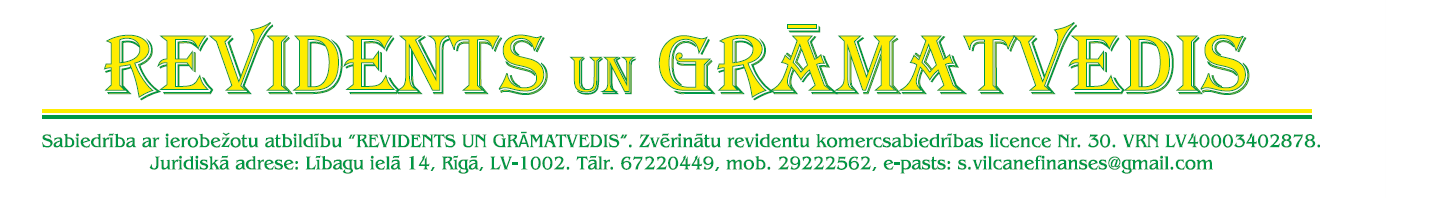 NEATKARĪGU REVIDENTU ZIŅOJUMSRīgāDokumenta datums ir tā elektroniskās parakstīšanas laiks                                                       Nr.105 2022.gada 29.aprīlī Ogres novada pašvaldības aģentūras “Ogres komunikācijas” vadībai Atzinums Mēs esam veikuši Ogres novada pašvaldības aģentūras “Ogres komunikācijas” (turpmāk tekstā „Aģentūra”) pievienotajā gada pārskatā ietvertā finanšu pārskata revīziju. Pievienotais finanšu pārskats ietver: pārskatu par finansiālo stāvokli 2021. gada 31. decembrī (bilance); pārskatu par darbības finansiālajiem rezultātiem par gadu, kas noslēdzās 2021. gada 31. decembrī; pašu kapitāla izmaiņu pārskatu par gadu, kas noslēdzās 2021. gada 31. decembrī; naudas plūsmas pārskatu par gadu, kas noslēdzās 2021. gada 31. decembrī; finanšu pārskata pielikumu, tai skaitā, finanšu pārskata posteņu skaidrojumu, grāmatvedības uzskaites principu aprakstu un gada pārskata sagatavošanas principu aprakstu. Mūsuprāt, pievienotais finanšu pārskats sniedz patiesu un skaidru priekšstatu par Ogres novada pašvaldības aģentūras “Ogres komunikācijas” finansiālo stāvokli 2021. gada 31. decembrī un par tās darbības finanšu rezultātiem un naudas plūsmu gadā, kas noslēdzās 2021. gada 31. decembrī, saskaņā ar Ministru Kabineta 2018. gada 19. jūnija noteikumiem Nr. 344 „Gada pārskata sagatavošanas kārtība”.Atzinuma pamatojums Saskaņā ar Revīzijas pakalpojumu likumu, mēs veicām revīziju ievērojot Latvijā atzītos starptautiskos publiskā sektora revīzijas standartus (turpmāk - ISSAI). Mūsu pienākumi, kas noteikti šajos standartos, tālāk izklāstīti mūsu ziņojuma sadaļā “Revidenta atbildība par finanšu pārskata revīziju”. Mēs esam neatkarīgi no Aģentūras saskaņā ar Starptautiskās Grāmatvežu ētikas standartu padomes izstrādātā Starptautiskā Profesionālu grāmatvežu ētikas kodeksa (tostarp Starptautisko Neatkarības standartu) prasībām un Revīzijas pakalpojumu likumā iekļautajām neatkarības prasībām, kas ir piemērojamas mūsu veiktajai finanšu pārskata revīzijai. Mēs esam ievērojuši arī Revīzijas pakalpojumu likumā un Starptautiskā Profesionālu grāmatvežu ētikas kodeksā (tostarp Starptautiskajos Neatkarības standartos) noteiktos pārējos profesionālās ētikas principus un objektivitātes prasības. Mēs uzskatām, ka mūsu iegūtie revīzijas pierādījumi dod pietiekamu un atbilstošu pamatojumu mūsu atzinumam. Apstākļu akcentējums Mēs vēršam uzmanību uz bilances pielikuma piezīmi Nr. 1.2. “Pamatlīdzekļi” un Grāmatvedības uzskaites pamatprincipu apraksta sadaļas 2.2.”Pamatlīdzekļi, tai skaitā nolietojums” iekļauto informāciju: Grāmatvedības uzskaitē esošajiem pamatlīdzekļiem uz 31.12.2021., kas izveidoti Eiropas Savienības līdzfinansēto projektu ietvaros un to nolietojumu. Eiropas Savienības līdzfinansējumu īstenoto pašvaldības projektu ietvaros radīto pamatlīdzekļu lietderīgās lietošanas laiks atšķiras no Ministru kabineta 13.02.2018. noteikumu Nr.87 "Grāmatvedības uzskaites kārtība budžeta iestādēs" 2.pielikumā noteiktajām nolietojuma normām; Finanšu norēķinu sistēmas DAIS pamatlīdzekļu uzskaites blokā iestrādātais algoritms, rekonstruēto pamatlīdzekļu nolietojuma aprēķinam, veido atšķirīgu nolietojuma aprēķinu salīdzinājumā ar manuāli veikto nolietojuma aprēķinu rekonstruētajiem pamatlīdzekļiem. Novirzes nav būtiskas; Ogres novada domes pašvaldības aģentūrai “Ogres komunikācijas” nodotā pārvaldījumā īpašuma sākumvērtība 31.12.2021. EUR 7 962 773 apmērā, ar atlikušo vērtību EUR 3 036 947 apmērā, kas nav paredzēts pamatfunkciju (ūdenssaimniecības pakalpojumu) veikšanai. Virknei šo objektu rekonstrukcijas darbu pasūtītājs ir Ogres novada dome, bet pamatlīdzeklis uzskaitīts pašvaldības aģentūras “Ogres komunikācijas” bilancē un pašvaldības aģentūrai netiek sniegta informācija par ieguldījuma veidu un apmēru. Ogres pilsētas dome un PA “Ogres komunikācijas” nav kopīgi apsekojuši pamatlīdzekļu objektus, lai novērtētu to uzrādīšanas atbilstību un apmēru vienā no iestāžu bilancēm. Mūsu atzinums nav modificēts attiecībā uz šiem apstākļiem. Ziņošana par citu informāciju Aģentūras vadība ir atbildīga par citu informāciju. Cita informācija ietver: vadības ziņojumu, kas sniegts pievienotajā gada pārskatā; budžeta izpildes pārskatu, kas sniegts pievienotajā gada pārskatā. Cita informācija neietver finanšu pārskatu un mūsu revidentu ziņojumu par šo finanšu pārskatu. Mūsu atzinums par finanšu pārskatu neattiecas uz šo citu informāciju, un mēs nesniedzam par to nekāda veida apliecinājumu, izņemot to, kā norādīts mūsu ziņojuma sadaļā “Citas ziņošanas prasības saskaņā ar Latvijas Republikas tiesību aktu prasībām”. Saistībā ar finanšu pārskata revīziju mūsu pienākums ir iepazīties ar citu informāciju un, to darot, izvērtēt, vai šī cita informācija būtiski neatšķiras no finanšu pārskata vai no mūsu revīzijas gaitā iegūtajām zināšanām un vai tā nesatur cita veida būtiskas neatbilstības. Ja, pamatojoties uz veikto darbu un ņemot vērā revīzijas laikā gūtās zināšanas un izpratni par Aģentūru un tās darbības vidi, mēs secinām, ka citā informācijā ir būtiskas neatbilstības, mūsu pienākums ir par to ziņot. Mūsu uzmanības lokā nav nonākuši nekādi apstākļi, par kuriem šajā sakarā būtu jāziņo. Citas ziņošanas prasības saskaņā ar Latvijas Republikas tiesību aktu prasībām Saskaņā ar Revīzijas pakalpojumu likumu, mūsu pienākums ir arī izvērtēt, vai vadības ziņojums ir sagatavots saskaņā ar Ministru Kabineta 2018. gada 19. jūnija noteikumu Nr. 344 „Gada pārskata sagatavošanas kārtība” prasībām. Pamatojoties vienīgi uz mūsu revīzijas ietvaros veiktajām procedūrām, mūsuprāt: vadības ziņojumā par pārskata gadu, par kuru ir sagatavots finanšu pārskats, sniegtā informācija atbilst finanšu pārskatam, un vadības ziņojums ir sagatavots saskaņā ar Ministru Kabineta 2018. gada 19. jūnija noteikumu Nr. 344 „Gada pārskata sagatavošanas kārtība” prasībām. Vadības un personu, kurām uzticēta Aģentūras pārvalde, atbildība par finanšu pārskatu Vadība ir atbildīga par finanšu pārskata, kas sniedz patiesu un skaidru priekšstatu, sagatavošanu saskaņā ar Ministru Kabineta 2018. gada 19. jūnija noteikumiem Nr. 344 „Gada pārskata sagatavošanas kārtība” un par tādu iekšējo kontroli, kādu vadība uzskata par nepieciešamu, lai būtu iespējams sagatavot finanšu pārskatu, kas nesatur ne krāpšanas, ne kļūdu izraisītas būtiskas neatbilstības. Sagatavojot finanšu pārskatu, vadības pienākums ir izvērtēt Aģentūras spēju turpināt darbību, pēc nepieciešamības sniedzot informāciju par apstākļiem, kas saistīti ar Aģentūras spēju turpināt darbību un darbības turpināšanas principa piemērošanu, ja vien nav plānota Aģentūras pievienošana citai pašvaldībai vai sadalīšana. Personas, kurām uzticēta Aģentūras pārvalde, ir atbildīgas par Aģentūras finanšu pārskata sagatavošanas pārraudzību. Revidenta atbildība par finanšu pārskata revīzijuMūsu mērķis ir iegūt pietiekamu pārliecību par to, ka finanšu pārskats kopumā nesatur kļūdu vai krāpšanas izraisītas būtiskas neatbilstības, un sniegt revidentu ziņojumu, kurā izteikts atzinums. Pietiekama pārliecība ir augsta līmeņa pārliecība, bet tā negarantē, ka revīzijā, kas veikta saskaņā ar ISSAI, vienmēr tiks atklāta būtiska neatbilstība, ja tāda pastāv. Neatbilstības var rasties krāpšanas vai kļūdu rezultātā, un tās ir uzskatāmas par būtiskām, ja var pamatoti uzskatīt, ka tās katra atsevišķi vai visas kopā varētu ietekmēt saimnieciskos lēmumus, ko lietotāji pieņem, pamatojoties uz šo finanšu pārskatu.Veicot revīziju saskaņā ar ISSAI, mēs visā revīzijas gaitā izdarām profesionālus spriedumus un ievērojam profesionālo skepsi. Mēs arī: identificējam un izvērtējam riskus, ka finanšu pārskatā varētu būt krāpšanas vai kļūdu dēļ radušās būtiskas neatbilstības, izstrādājam un veicam revīzijas procedūras šo risku mazināšanai, kā arī iegūstam revīzijas pierādījumus, kas sniedz pietiekamu un atbilstošu pamatojumu mūsu atzinumam. Risks, ka netiks atklātas būtiskas krāpšanas radītas neatbilstības, ir augstāks par kļūdu izraisītu neatbilstību risku, jo krāpšana var ietvert slepenas norunas, dokumentu viltošanu, ar nodomu neuzrādītu informāciju, maldinošas informācijas sniegšanu vai iekšējās kontroles pārkāpumus; iegūstam izpratni par iekšējo kontroli, kas ir būtiska revīzijas veikšanai, lai izstrādātu konkrētajiem apstākļiem atbilstošas revīzijas procedūras, nevis lai sniegtu atzinumu par Aģentūras iekšējās kontroles efektivitāti; izvērtējam pielietoto grāmatvedības uzskaites politiku piemērotību un grāmatvedības aplēšu un attiecīgās vadības uzrādītās informācijas pamatotību; izdarām secinājumu par vadības piemērotā darbības turpināšanas principa atbilstību un, pamatojoties uz iegūtajiem revīzijas pierādījumiem, par to, vai pastāv būtiska nenoteiktība attiecībā uz notikumiem vai apstākļiem, kas var radīt nozīmīgas šaubas par Aģentūras spēju turpināt darbību. Ja mēs secinām, ka būtiska nenoteiktība pastāv, revidentu ziņojumā tiek vērsta uzmanība uz finanšu pārskatā sniegto informāciju par šiem apstākļiem. Ja šāda informācijas finanšu pārskatā nav sniegta, mēs sniedzam modificētu atzinumu. Mūsu secinājumi ir pamatoti ar revīzijas pierādījumiem, kas iegūti līdz revidentu ziņojuma datumam. Tomēr nākotnes notikumu vai apstākļu ietekmē Aģentūra savu darbību var pārtraukt; izvērtējam vispārējo finanšu pārskata izklāstu, struktūru un saturu, tajā skaitā pielikumā atklāto informāciju un to, vai finanšu pārskats patiesi atspoguļo tā pamatā esošos darījumus un notikumus; iegūstam pietiekamus un atbilstošus revīzijas pierādījumus par Aģentūras finanšu informāciju ar mērķi sniegt atzinumu par finanšu pārskatu. Mēs esam atbildīgi par Aģentūras revīzijas vadību, pārraudzību un veikšanu. Mēs paliekam pilnībā atbildīgi par mūsu revidentu atzinumu. Personām, kurām uzticēta Aģentūras pārvalde, mēs cita starpā sniedzam informāciju par plānoto revīzijas apjomu un laiku, kā arī par svarīgiem revīzijas novērojumiem, tajā skaitā par būtiskiem iekšējās kontroles trūkumiem, kurus mēs identificējam revīzijas laikā. Sabiedrība ar ierobežoto atbildību 					Sandra Vilcāne “REVIDENTS UN GRĀMATVEDIS” 				Valdes locekle ZRK Licence Nr.30 							Atbildīgā zvērināta revidente Sertifikāts Nr.30 ŠIS DOKUMENTS IR ELEKTRONISKI PARAKSTĪTS ARDROŠU ELEKTRONISKO PARAKSTU UN SATUR LAIKA ZĪMOGUSandra Vilcāne, t.+371 29222562 s.vilcane2@gmail.com90010402651_ATZI_290422_00; Ogres novada pašvaldības aģentūrai “Ogres komunikācijas” Ogres novada pašvaldības aģentūras “Ogres komunikācijas”šis dokuments ir elektroniski parakstīts ar drošu elektronisko parakstu un satur laika zīmoguPosteņa vai darījuma nosaukums2019. gadsEUR2020. gadsEUR2021. gadsEUR2022. gads plānsEURIEŅĒMUMI NO PAMATDARBĪBAS:IEŅĒMUMI NO PAMATDARBĪBAS:IEŅĒMUMI NO PAMATDARBĪBAS:IEŅĒMUMI NO PAMATDARBĪBAS:IEŅĒMUMI NO PAMATDARBĪBAS:Nenodokļu ieņēmumi50531047200Maksas pakalpojumiem un citi pašu ieņēmumi2 220 0352 108 3792 065 1022 281 384Pašvaldību budžeta transferti669 147784 577761 998875 570Ieņēmumi kopā:2 889 6872 893 2662 827 1473 157 154IZDEVUMI NO PAMATDARBĪBAS:IZDEVUMI NO PAMATDARBĪBAS:IZDEVUMI NO PAMATDARBĪBAS:IZDEVUMI NO PAMATDARBĪBAS:Darba samaksa805 965811 082818 822994 340Darba devēja sociālās apdrošināšanas iemaksas189 242190 771207 521252 904Komandējumi un dienesta braucieni2 2761 2562 500Pakalpojumi907 953907 750905 5531 321 236Krājumi un materiāli145 593158 601147 579208 643Nodokļu maksājumi274 885254 747269 075268 596Kapitālie izdevumi385 948678 793560 777603 587Parējie izdevumi, kas nav klasificēti iepriekš14 855Izdevumi kopā:2 726 7173 003 0002 909 3273 651 806PakalpojumsTarifs (izcenojums)PamatojumsŪDENSPIEGĀDE0.65 EUR/m3 bez pievienotās vērtības nodokļaOgres novada pašvaldības 2018. gada 15. februāra saistošie noteikumi Nr.2/2018 “Ogres novada pašvaldības aģentūras “Ogres namsaimnieks” ūdenssaimniecības pakalpojumu tarifs”Kanalizācija1.41 EUR/m3 bez pievienotās vērtības nodokļaOgres novada pašvaldības 2018. gada 15. februāra saistošie noteikumi Nr.2/2018 “Ogres novada pašvaldības aģentūras “Ogres namsaimnieks” ūdenssaimniecības pakalpojumu tarifs”Telpu nomas maksa (veselības aprūpes funkciju nodrošināšanai)Meža prospektā 9, Ogrē4.11 EUR/m2 bez pievienotās vērtības nodokļaOgres novada pašvaldības 2020. gada 16. jūlijā saistošie noteikumi Nr. Nr. 8/2020“Ogres novada pašvaldības aģentūras „Ogres komunikācijas” maksas pakalpojumu cenrādis”Telpas nomaS maksa puspagrabstāvā(veselības aprūpes funkciju nodrošināšanai)Meža prospektā 9, Ogrē3.53 EUR/m2 bez pievienotās vērtības nodokļaOgres novada pašvaldības 2020. gada 16. jūlijā saistošie noteikumi Nr. Nr. 8/2020“Ogres novada pašvaldības aģentūras „Ogres komunikācijas” maksas pakalpojumu cenrādis”MAKSA par Koplietošanas telpāmMeža prospektā 9, Ogrē2.79 EUR/m2 bez pievienotās vērtības nodokļaOgres novada pašvaldības 2020. gada 16. jūlijā saistošie noteikumi Nr. Nr. 8/2020“Ogres novada pašvaldības aģentūras „Ogres komunikācijas” maksas pakalpojumu cenrādis”Konferenču zāles noma par 1 stundu6.02 EUR bez pievienotās vērtības nodokļaOgres novada pašvaldības 2020. gada 16. jūlijā saistošie noteikumi Nr. Nr. 8/2020“Ogres novada pašvaldības aģentūras „Ogres komunikācijas” maksas pakalpojumu cenrādis”PelbaseinS “Neptūns” baseins pakalpojumi-Ogres novada pašvaldības 2020. gada 16. jūlijā saistošie noteikumi Nr. Nr. 8/2020“Ogres novada pašvaldības aģentūras „Ogres komunikācijas” maksas pakalpojumu cenrādis”Nomas maksa no neapdzīvojamām telpāmNoteikta ar vērtēšanuMinistru kabineta 2018. gada 20. februāra noteikumi Nr. 97 “Publiskas personas mantas iznomāšanas noteikumi”Kapličas izmantošana Ogres kapsētā (telpas noma bēru ceremonijas laikā)12.40 EUR bez pievienotās vērtības nodokļaOgres novada pašvaldības 2019. gada 21. marta saistošie noteikumi Nr. 6/2019 “Ogres novada pašvaldības kapsētu darbības un uzturēšanas noteikumi”Iebraukšanas maksa Ogres un Smiltāju kapsētā3.56 EUR bez pievienotās vērtības nodokļaOgres novada pašvaldības 2019. gada 21. marta saistošie noteikumi Nr. 6/2019 “Ogres novada pašvaldības kapsētu darbības un uzturēšanas noteikumi”     Direktora p.i.Artūrs Robežnieks